DRAGI OTROCI!Ta teden bomo delali na tematiko o pticah selivkah, ki se sedaj vračajo nazaj v naše kraje. Doma lahko starejše povprašate če poznajo ptice selivke in jih skupaj tudi naštejete.PONEDELJEK, 20.4.2020Prikazala in naštela vam bom nekaj ptic selivk. Vi pa si jih dobro oglejte, pojdite v naravo, po vasi ali če imate možnost pojdite na najbližjo kmetijo in poskušajte POISKATI kakšno ptico selivko, jo opazujte in poslušajte. ŠTORKLJA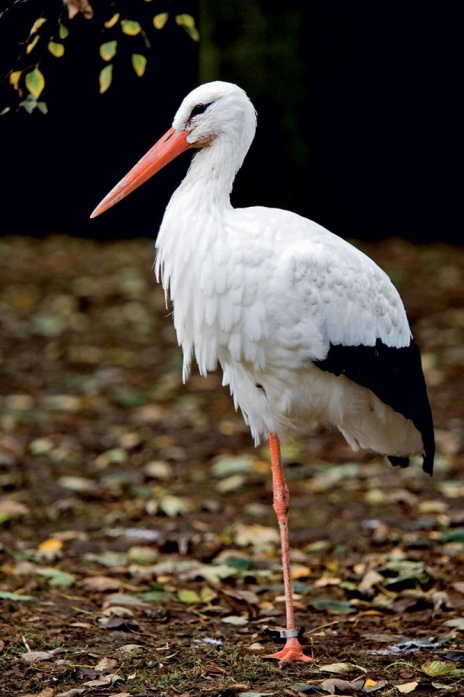 LASTOVICA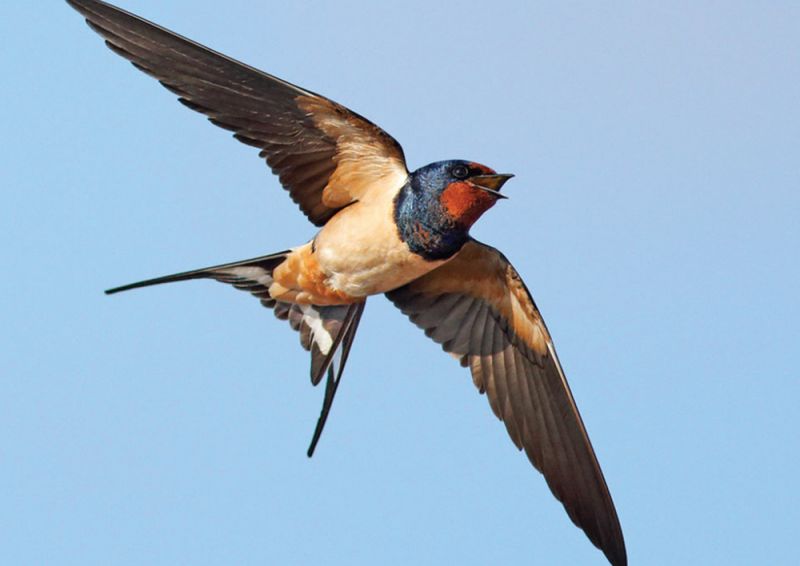 ŠKOREC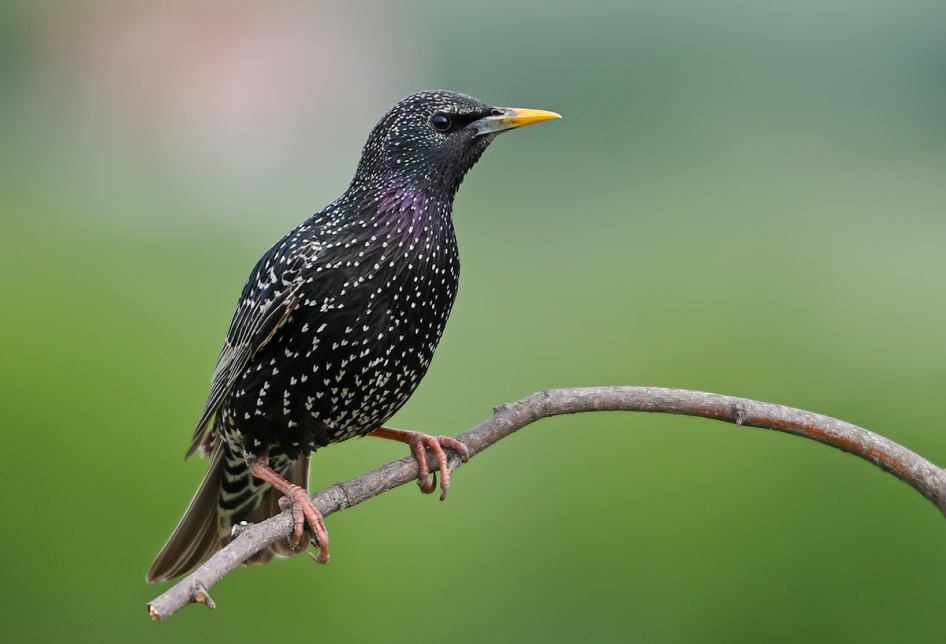 KUKAVICA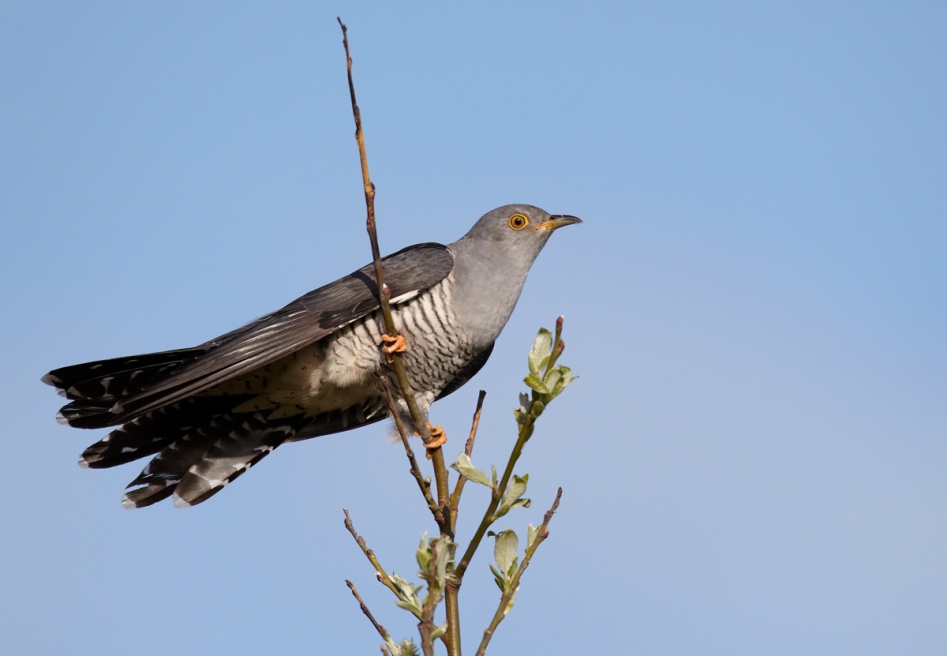 TOREK, 21.4.2020PTICE IZ SLANEGA TESTAIz slanega testa oblikujte ptice in jih okrasite s poljubnimi vzorci.PRIPOMOČKI: slano testo, nož za oblikovanje, paličica.SLANO TESTO: 2 skodelici moke, 2 skodelici fino mlete soli in 1 skodelica vode. Vse skupaj zgnetete in dobite odlično maso za oblikovanje.PRIPRAVA: Vzemite košček slanega testa in ga razvaljajte, ter izrežite z modelčkom obliko ptice ali pa jo sami oblikujte. Dodajte ji različne vzorce, krila, kljunček in tako naprej. Ko je izdelek končan, ga posušite na zraku ali v pečici. Potem jih lahko tudi poljubno pobarvate s tempera barvami.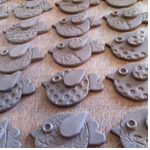 SREDA, 22.4.2020RISANJE PTIC PO SVOJI DOMIŠLJIPRIMOMOČKI: risalni list, svinčnik, barvice, voščenke, tempera barvice, čopič.PRIPRAVA: Po želji si izberite likovno tehniko s katero boste risali ali slikali ptice po svoji domišljiji.Primeri: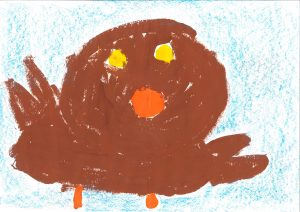 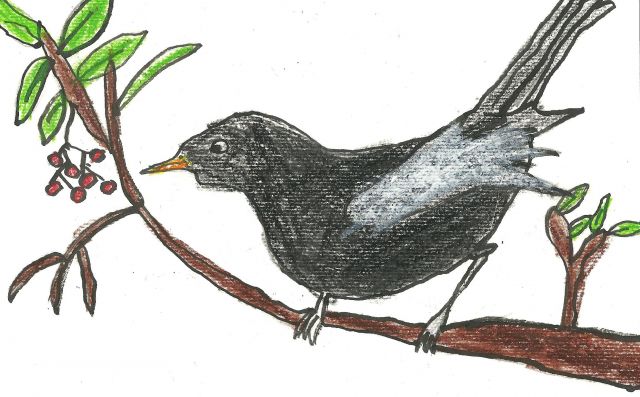 ČETRTEK, 23.4.2020ZGODBA O PTICAH SELIVKAHZelo dobro je vse predstavljeno na naslednji spletni strani: http://www.springalive.net/sl-si/springalive/o_selitvah. Izberi si eno ptico, na primer KUKAVICO in vsak dan, en teden opazuj in si zapisuj kolikokrat si jo videl oziroma slišal. Izdelaj svojo tabelo z opazovanji.PETEK, 24.4.2020IZDELAJ PTIČA IZ PAPIRJANa naslednji povezavi imaš prikazan primer ptiča iz papirja in postopek kako narediš svojega: https://www.youtube.com/watch?v=dRIfRUOzoGQ.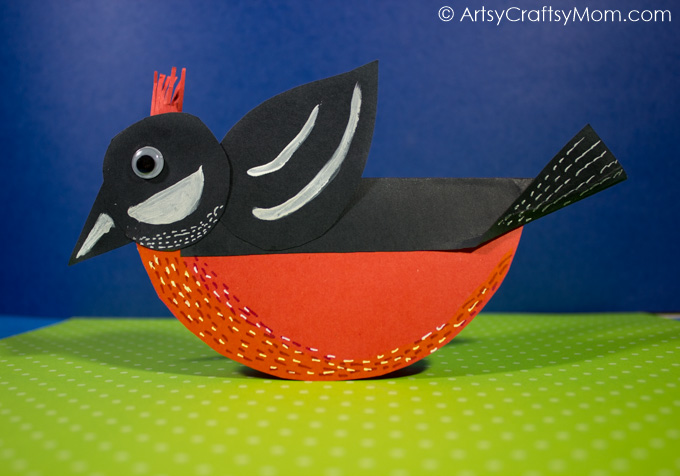 